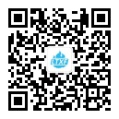     上海浦东蓝天消防安全培训中心       地址：浦东新区浦三路3058号长青企业广场118室（地铁11号线浦三路                      三路站4号口20米旁或公交632、988、浦东43路“浦三路御桥路                      桥路站”对面长青企业广场内26号门）   招生热线：021-61063119； 021-61046118   朱老师18916198119   戴老师18019259778；王老师18016359119；关老师13601977606；   陈老师13361845393；崔老师13564186524；孙老师13681943409    上海浦东蓝天消防安全培训中心       地址：浦东新区浦三路3058号长青企业广场118室（地铁11号线浦三路                      三路站4号口20米旁或公交632、988、浦东43路“浦三路御桥路                      桥路站”对面长青企业广场内26号门）   招生热线：021-61063119； 021-61046118   朱老师18916198119   戴老师18019259778；王老师18016359119；关老师13601977606；   陈老师13361845393；崔老师13564186524；孙老师13681943409序号职业/工种等级课时收 费 标 准培训对象发证机构1消防设施操作员（消防行业特有工种）初级/五级2402300元从事建筑物、构筑物消防安全监管、消防安全巡查、操作自动消防设施（设备）、等人员，消防设施维护保养检测、物业管理维修等从业人员人保部应急管理部1消防设施操作员（消防行业特有工种）中级/四级2002900元从事建筑物、构筑物消防安全监管、消防安全巡查、操作自动消防设施（设备）、等人员，消防设施维护保养检测、物业管理维修等从业人员人保部应急管理部1消防设施操作员（消防行业特有工种）高级/三级1607800元从事建筑物、构筑物消防安全监管、消防安全巡查、操作自动消防设施（设备）、等人员，消防设施维护保养检测、物业管理维修等从业人员人保部应急管理部2消防员初级/五级2403410元从事企事业单位、社区灭火救援等人员人保部应急管理部2消防员中级/四级2004600元从事企事业单位、社区灭火救援等人员人保部应急管理部2消防员高级/三级160待定从事企事业单位、社区灭火救援等人员人保部应急管理部3危险化学品从业人员合格证8200元/项从事危险化学品储存、运输、管理、驾驶、押运、经营、操作等人员消防救援局4消防工程从业人员合格证16400元/项从事消防工程施工、管理、维保、检测等人员（报警、气体、喷淋、项目管理）消防救援局5消防设计审核、监理人员合格证16600元/项从事工程消防审核、监理等人员消防救援局6建设工程设计人员合格证323000元从事建设工程消防设计人员消防救援局7消防安全责任人单位消防管理人员物业消防管理合格证8400元消防安全责任人（含法人代表、消防安全管理人）、消防安全管理、安全检查巡查等人员物业公司消管、操作、巡查（保安）等人员消防救援局8消防安全检查巡查人员合格证8400元企事业单位专、兼职消防安全检查巡查人员消防救援局9消防宣传大使合格证8500元机关、团体、企事业单位、社区（街镇、居村）消防宣传人员消防救援局10消防志愿者合格证12250元社区、单位消防志愿人员消防救援局11动火作业从业人员合格证8200元电、气焊等动火审批、监护、操作人员消防救援局12爆炸物品从业人员合格证24800元爆炸物品管理、运输、搬运、操作人员消防救援局13高层建筑消防管理人员合格证8500元高层建筑消防楼组长、物业消防管理人员消防救援局14网格化消防管理人员合格证根据课时定价社区网格化消防检查、巡查、管理人员消防救援局15微型消防站工作人员合格证16580元社区（街镇、居村）微型消防站工作人员消防救援局16消防疏散演练登记根据课时定价机关团体、企事业单位消防疏散演练消防救援局17安全疏散引导员合格证根据课时定价人员密集场所安全疏散引导员消防救援局18政府消防安全管理员合格证12480元政府及其职能部门消防工作负责人、公务人员岗位消防安全培训消防救援局19大学生消防安全培训登记450元大学生消防救援局20居（村）民普法消防安全培训出租房、群租房、棚户区消防安全培训登记450元居（村）民、出租房、群租房、棚户区消防安全管理人员消防救援局序号职业/工种等级课时收费标准培训对象发证机构21商场、市场、旅游、宗教、医院、养老院、福利院、公共娱乐场所、劳动密集企业、易燃易爆场所、客运车站、客运码头、机场航站楼、体育场馆、展览馆、博物馆、宾馆、饭店、农村、城市社区消防安全专项培训登记85800元/场商场、市场、旅游、宗教、医院、养老院、福利院、公共娱乐场所、劳动密集企业、易燃易爆场所、客运车站、客运码头、机场航站楼、体育场馆、展览馆、博物馆、宾馆、饭店、农村、城市社区消防安全专项培训消防救援局22轨道交通从业人员消防安全培训港航从业人员消防安全培训登记16580元轨道交通、港航从业人员消防安全培训消防救援局23消防知识科普教育、消防普法教育登记4面议机关、团体、企事业单位、社区大众消防救援局24专题培训讲座登记45800元/场根据客户需求、由消防领域知名专家进行培训和授课消防救援局25消防监督员执法检查、消防设施实地操作培训、派出所消防民警执法检查、消防设施实地操作培训登记16580元消防部队防火监督人员、派出所民警及依照消防法规规定由系统、单位自主管理的消防监督人员消防救援局26中学生、小学生、学龄前儿童消防培训登记42500元/场中学生、小学生、学龄前儿童消防专项培训消防救援局27安全生产负责人上岗证32550元企事业单位安全生产负责人应急管理安监局28安全生产管理人员上岗证32550元企事业单位安全生产管理人员应急管理安监局29安全生产危险化学品从业人员上岗证32550元危险化学品生产、储存、使用、经营等单位负责人、管理、操作等人员应急管理安监局30注册安全工程师注册消防工程师安全评价师等级3000～18000元企事业单位从事消防管理、消防检查（巡查）等人员和自由择业者消防应急31大专、本科学历教育教育部3000～15000元根据所报学校及专业收费教育部32消防专项能力火灾预防与应急处置、消防设施维保、消防设施检测专项能力证书801000企事业单位从事消防管理、消防维保、检测、、事故处置等人员市人保局33消防集中服务培训消防设施操作、消防安全检查、消防安全管理上岗证40600企事业单位负责人、管理人、管理人员，重点岗位、单位员工市人保局34个性化消防培训方案定制根据单位需求定制培训计划方案35消防普及教育根据单位需求确定注：安监三项（上岗证）工种与消防的某项（合格证）工种均可自由组合，一次上课培训发两证。注：安监三项（上岗证）工种与消防的某项（合格证）工种均可自由组合，一次上课培训发两证。注：安监三项（上岗证）工种与消防的某项（合格证）工种均可自由组合，一次上课培训发两证。注：安监三项（上岗证）工种与消防的某项（合格证）工种均可自由组合，一次上课培训发两证。注：安监三项（上岗证）工种与消防的某项（合格证）工种均可自由组合，一次上课培训发两证。注：安监三项（上岗证）工种与消防的某项（合格证）工种均可自由组合，一次上课培训发两证。注：安监三项（上岗证）工种与消防的某项（合格证）工种均可自由组合，一次上课培训发两证。